Santo André, 02 de julho de 2021   -      Ofício  nº 046 - 2021 - C.E.ELEIÇÃO DA MESA DIRETORA DO C.D.	O Presidente da Comissão Eleitoral no uso de suas atribuições e atendendo as disposições do Capítulo VI – letra “g” do Regulamento Eleitoral divulga para conhecimento público as condições  atuais  em que as Chapas e Candidatos pretendentes a concorrerem no pleito a ser realizado no dia 06/08/2021, se encontram: Chapa - Experiência e ResponsabilidadeCandidatos e Cargos  -  inscritosSr.  ANSELMO PROENÇA                 -    Cargo:   Presidente do C.DSr.  DONIZETE ELOY DE OLIVEIRA  -    Cargo:   1º Vice Pres. do C.D.Sr. WAGNER LUIZ GUAZZELLI          -   Cargo:   1º  Secretário   Condição  =  Chapa e Candidatos aprovados  - - - - - - - - - - - - - - - - - - - - - - - - - - - - - - - - - - - - - - - - - - - - - - - - - - - - - - - - - - -Chapa  -  R  e  n  o  v  a  ç  ã  oCandidatos e Cargos  -  inscritosSr.  ANDRÉ AUGUSTO DUARTE      -    Cargo:   Presidente do C.DSr.  EURIDES BATISTA PUDO           -    Cargo:   1º Vice Pres. do C.D.Sr.  ATTILA  JOSÉ  GODOY                -    Cargo:   1º  Secretário Condição =  Dependentes da apreciação de recurso-  - - - - - - - - - - - - - - - - - - - - - - - - - - - - - - - - - - - - - - - - - - - - - - - - - - - - - - - - - -Santo André, 02 de Agosto de 2021Comissão Eleitoral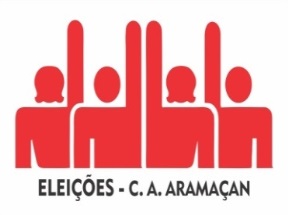 C O M I S S Ã O   E L E I T O R A L E L E I Ç Õ E S    N O   C.D.   Eleição da Mesa Diretora do C.D.  – Gestão: 2021 - 2022